Отчёт об акции «Эстафета милосердия»В рамках деятельности инновационной площадки 16 мая состоялась   добровольческой акция «Спортивные достижения – на благо людям». Три разновозрастные команды по 12 человек «Комета», «Спутник», «Метеор» демонстрировали спортивные достижения в четырёх эстафетах.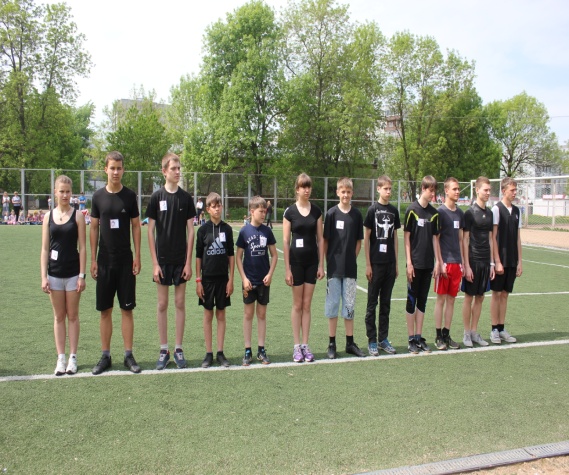 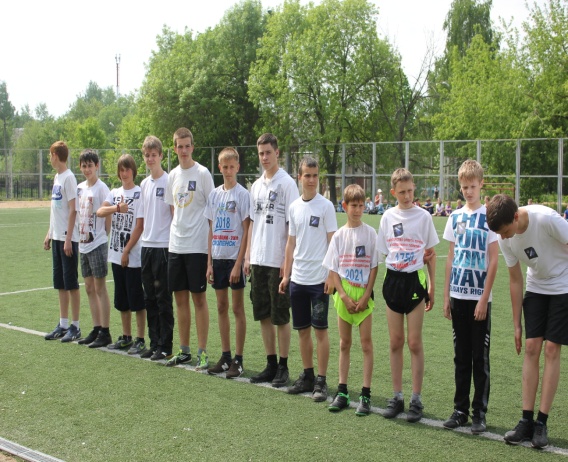 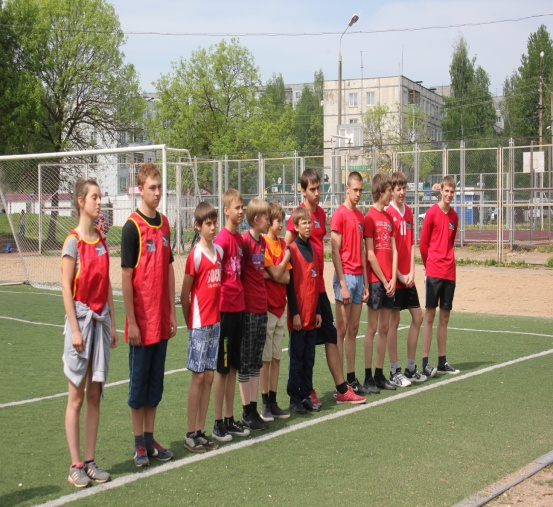 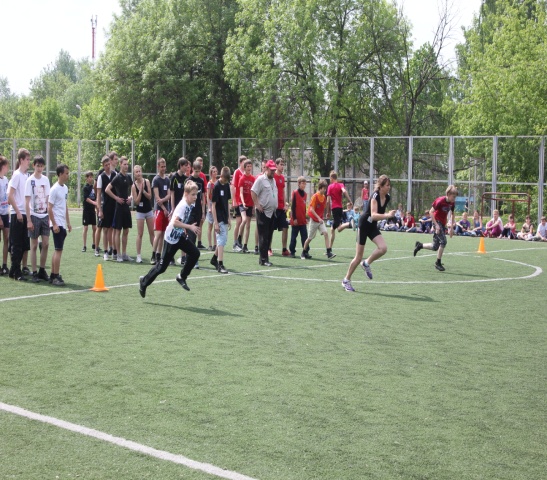 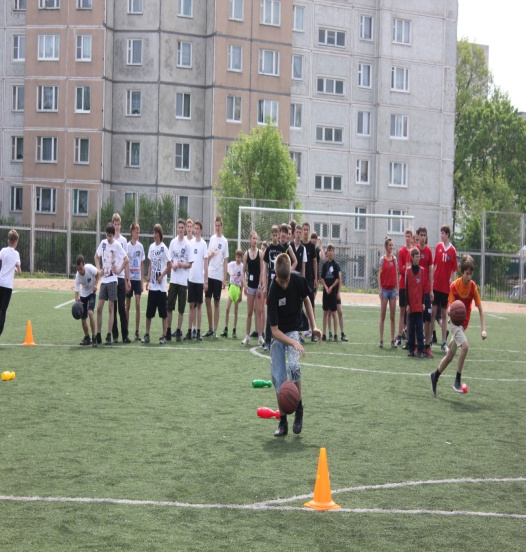 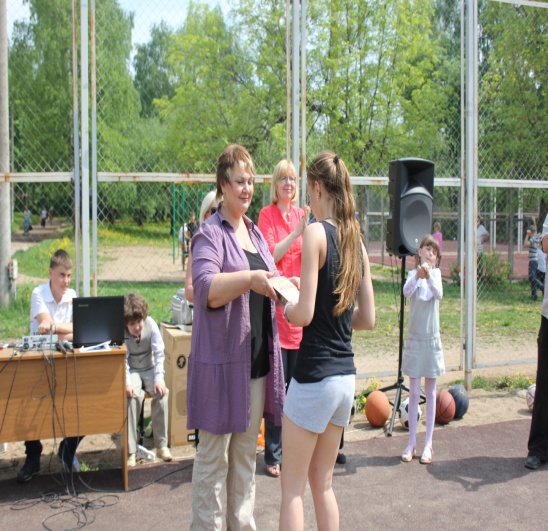 К участию в эстафете были привлечены спонсоры: учредитель футбольного клуба «Легенда» - Новиков Дмитрий Юрьевич, бывший выпускник школы, директор ООО «РИФ» - Гранчаков Владимир Алексеевич, территориальный менеджер кондитерской компании ООО «РОШЕН» - Цветков Михаил Викторович. Спонсорский фонд составил 9 тысяч рублей.Данная сумма была перечислена на расчётный счёт матери Казаковой Анастасии, учащейся гимназии №4 города Смоленска, которая остро нуждается в дорогостоящем лечении онкологического заболевания.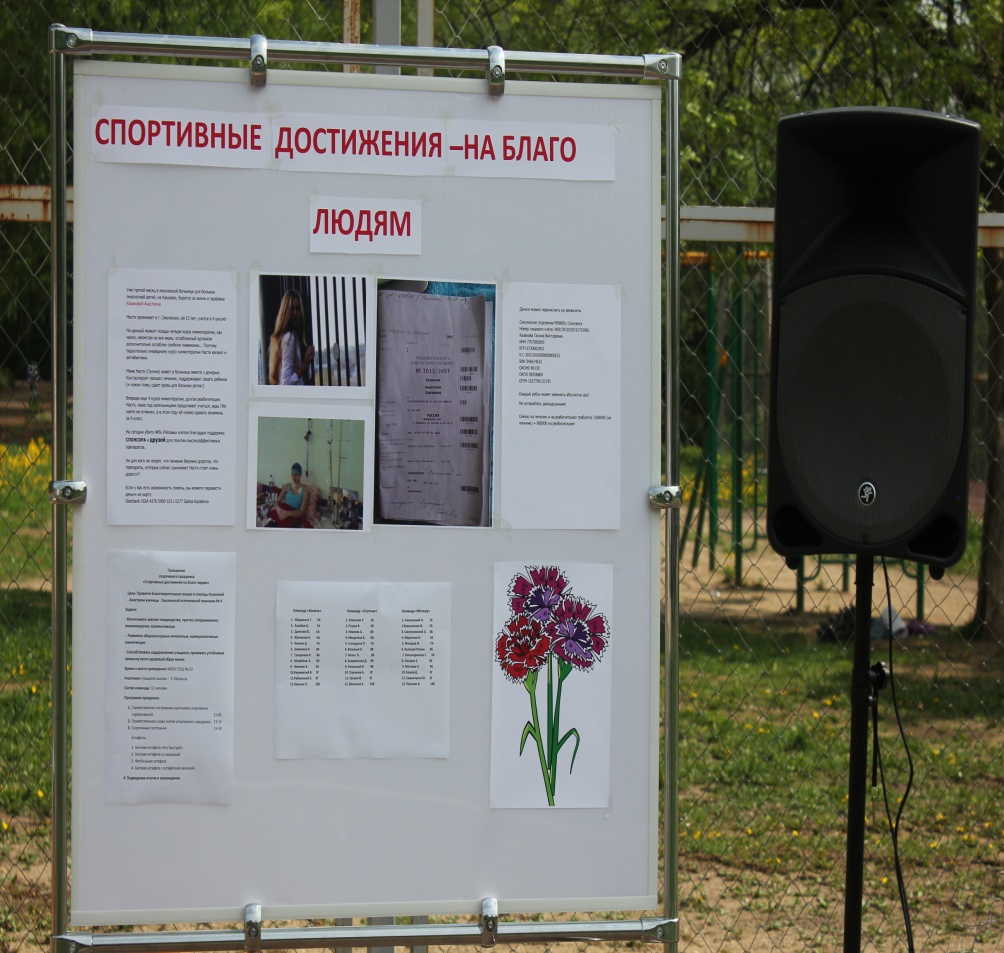 От  имени  команды-победительницы  «Спутник» было перечислено  - 4 т. рублей, от  имени  команды «Комета»,  занявшей  второе  место, –            3 т. рублей,  от  имени  команды  «Метеор»,  занявшей  третье  место,  –       2т. рублей.Спортивный праздник состоялся на школьном стадионе под музыкальное сопровождение не только фонограмм спортивных песен, но и живое звучание дуэта  Ивченкова Настя - Матвеев Георгий.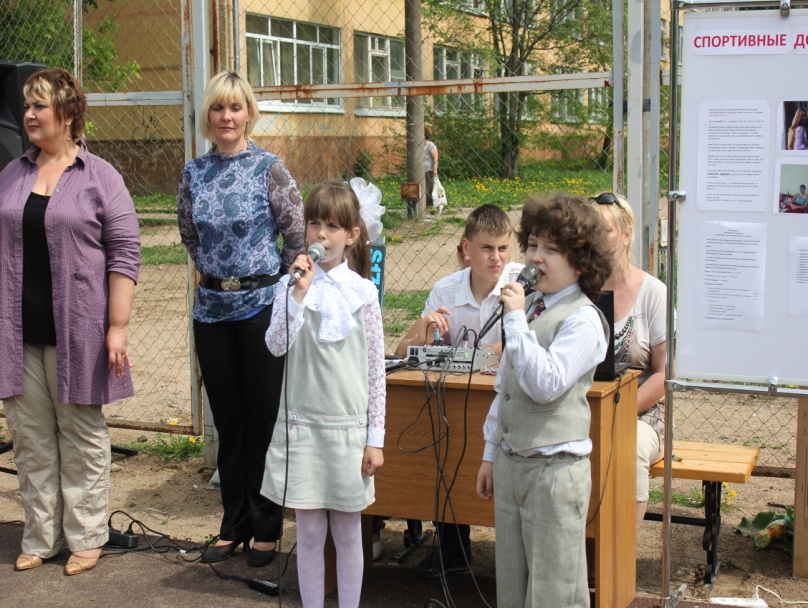  Болельщики из числа учащихся школы, их родителей и жителей микрорайона эмоционально переживали за спортсменов. 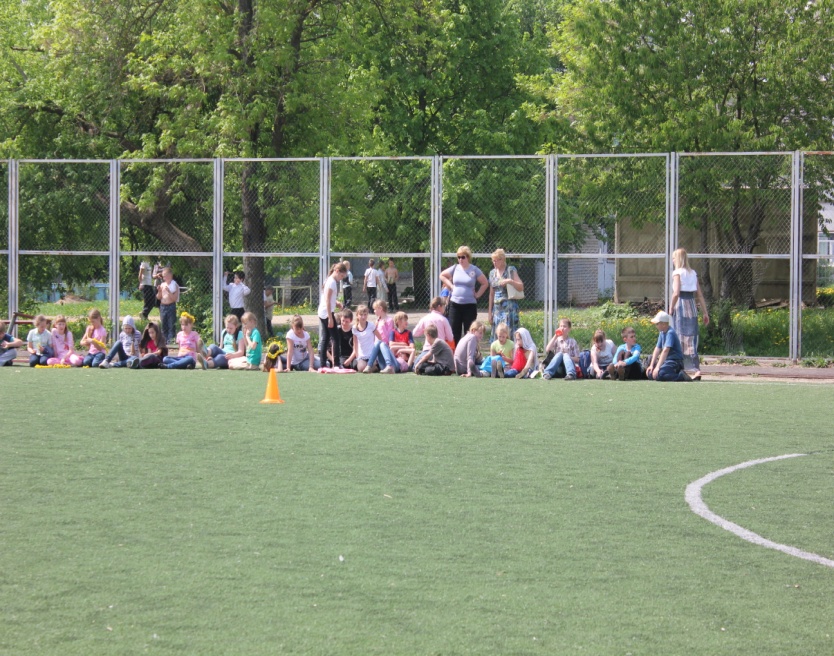 Праздник не только привлёк внимание к проблеме сохранения здоровья детей, но и повысил престиж благотворителей. А также ребята почувствовали, что, ещё не имея возможности самим зарабатывать деньги, они могут в честной спортивной борьбе показать свою значимость и проявить милосердие.Практический выход:- представление отчетных материалов  в городском конкурсе на лучшую постановку работы в образовательном учреждении по организации волонтёрского (добровольческого) движения (1место 2013г)- использование фотоматериалов для создания страничек «Семейного альбома» в разделе  «Спортивные хроники семейного альбома» 